3. Použití internetu ve vztahu k veřejné správěVeřejná správa zahrnuje ústřední orgány státní správy, jakými jsou např. ministerstva, úřady, orgány samosprávy (např. krajské a obecní úřady) a další.Úplné elektronické podání je takové podání, které je vyřízeno bez nutnosti používat doklady v papírové formě. V případě ČR a podnikatelského sektoru se jedná nejčastěji o podání daně z příjmu právnických osob, DPH, elektronické služby ČSSZ či služby zdravotních pojišťoven a elektronické celní řízení.Pozn.: otázky v této kapitole se vztahují k roku předcházejícímu šetření, tj. zde konkrétně roku 2015 Hlavní zjištěníV posledních letech výrazně narůstá počet subjektů využívajících on-line služeb nabízených veřejnou správou. Úplné elektronické podání využilo v roce 2015 v České republice více než 88 % firem. V roce 2010 byl přitom jejich podíl zhruba poloviční (48 %). V roce 2015 využívalo nejvíce firem (82 %) internet k úplnému elektronickému přiznání DPH. Více než 70 % firem sloužil internet k přístupu ke službám České správy sociálního zabezpečení a k podání přiznání k dani z příjmu právnických osob. Více než tři pětiny subjektů využily internet k úplnému elektronickému přiznání služeb zdravotních pojišťoven (62 %). Čtvrtina firem si prostřednictvím internetu zcela vyřídila celní řízení. Šetření o využívání ICT v podnikatelském sektoru dále zjišťuje využívání datových schránek ke komunikaci se státní správou. Dokumenty organizacím veřejné správy prostřednictvím datových schránek zasílaly v roce 2015 více než čtyři pětiny všech subjektů, což je o 9 p. b. více, než před dvěma lety, a téměř o 30 p. b. více, než v roce 2011. Přístup do zadávací dokumentace k veřejným zakázkám použila v roce 2015 více než čtvrtina českých firem. Častěji se jednalo o středně velké a velké subjekty. Z odvětvového hlediska tradičně převažují firmy zabývající se stavebnictvím (53 %). Nejméně často použily internet pro přístup do dokumentace veřejných zakázek firmy poskytující ubytování, stravování a pohostinství a či dopravu a skladování.Graf 3.1: Firmy* používající datové schránky pro odeslání dokumentů organizacím veřejné správy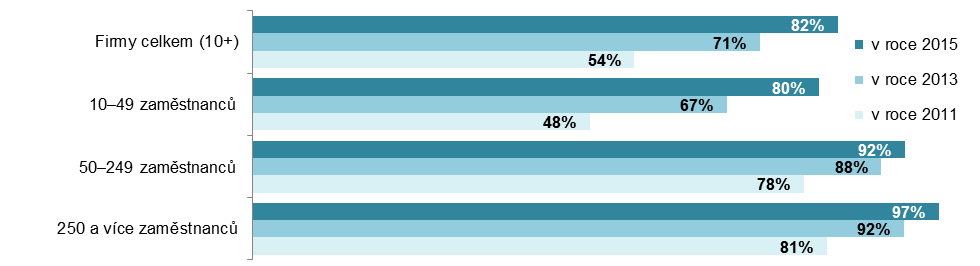 Graf 3.2: Úplné elektronické podání ve firmách* v ČR podle typu služby v roce 2015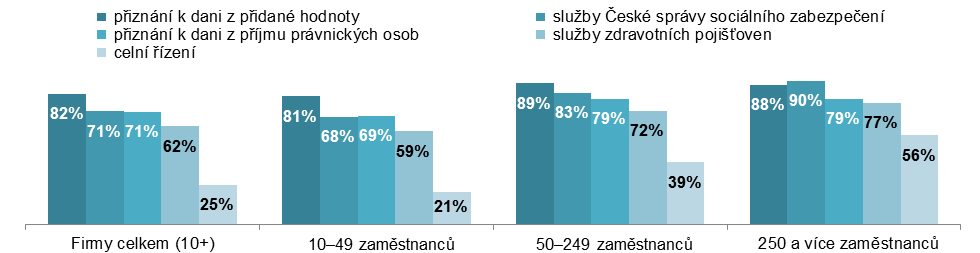 *podíl na celkovém počtu firem v dané velikostní a odvětvové skupině (v %)Tab. 3.1: Firmy* v ČR používající internet k úplnému elektronickému podání v roce 2015*podíl na celkovém počtu firem v dané velikostní a odvětvové skupině (v %)Graf 3.3: Využívání internetu pro přístup do zadávací dokumentace k výběrovým řízením či veřejným zakázkám vyhlášených státní správou ve firmách* v ČR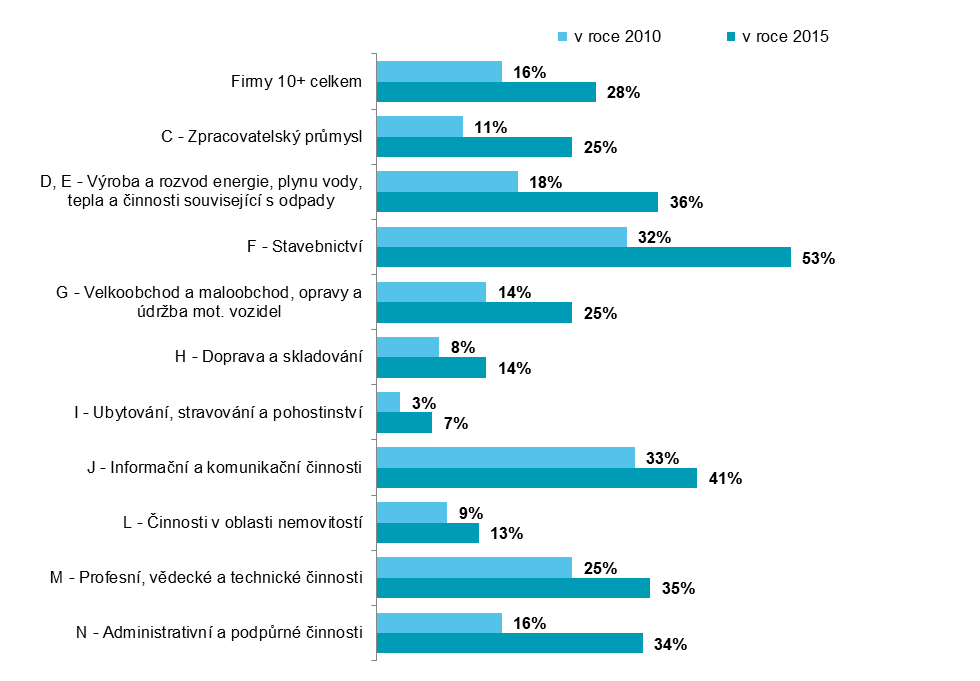 *podíl na celkovém počtu firem v dané velikostní a odvětvové skupině (v %)Zdroj: Český statistický úřad 2016Celkempodle účelupodle účelupodle účelupodle účelupodle účelupodle účeluCelkempřiznání 
k dani 
z příjmu právnických osobpřiznání 
k DPHslužby ČSSZcelní řízeníslužby zdravotních pojišťovenjiné úplné elektronické podáníFirmy celkem (10+)88,3 70,8 82,3 71,3 25,1 61,7 60,6 Velikost firmy  10–49 zaměstnanců86,4 68,6 80,6 67,8 20,5 58,7 57,4   50–249 zaměstnanců95,4 79,1 89,0 83,0 39,1 71,7 72,1   250 a více zaměstnanců96,9 79,0 88,1 90,3 56,1 76,8 75,6 Odvětví (ekonomická činnost)  Zpracovatelský průmysl90,6 70,9 84,4 76,6 35,4 63,5 63,3   Výroba a rozvod energie, plynu, tepla94,4 74,2 87,5 85,4 29,5 70,9 63,5   Stavebnictví86,5 73,3 82,4 69,7 13,1 63,0 61,5   Obchod; opravy motorových vozidel88,1 70,4 82,7 66,2 30,7 59,4 56,7   Doprava a skladování86,1 67,3 77,7 70,7 20,3 60,4 60,5   Ubytování, stravování a pohostinství74,3 56,2 68,1 55,7 11,8 48,3 43,1   Informační a komunikační činnosti93,7 82,5 87,3 78,9 16,9 69,0 71,3   Činnosti v oblasti nemovitostí90,5 83,1 86,7 71,2 10,0 60,0 64,1   Profesní, vědecké a technické činnosti92,8 72,3 84,7 72,2 18,5 62,8 70,0   Administrativní a podpůrné činnosti88,7 72,9 83,4 74,2 12,0 67,8 60,4 